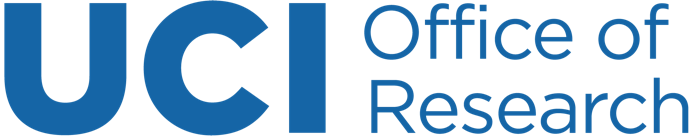 Institutional Review Board (IRB)Human Research Protections (HRP)UCI Study Team Tracking Log  HRP version June 2023Instructions: A log must be maintained for all UCI Research Personnel (RP) engaged in human research that is approved/registered by the UCI IRB.Maintain and update this log as RP are added and removed from the study team.	Do NOT submit this log to the IRB. Please note the following EXCEPTIONS:  Do not list RP that have disclosable conflict of interest on this log; instead, they must be listed as a member of the Study Team in Kuali Research Protocols (KRP). 	Do not list non-UCI researchers on this log; instead, non-UCI researchers must be accounted for via a Single IRB Reliance (sIRB) process.  	Prior to RP engaging in human research, all study team members must complete the required training: CITI Human Research Protections Course - Biomedical/Clinical or Social/Behavioral version. (valid for 5 years)  Maintain a copy of the CITI completion certification on file.Other training that must be completed as applicable, include:Complete the CITI HIPAA module if the research involves Protected Health Information (PHI) and the Social/Behavioral course was completed. 								Complete the CITI Good Clinical Practice (GCP) course when the research is NIH funded and constitutes a clinical trial. (valid for 3 years)	RP must be familiar with the Belmont Report, "Common Rule" (45 CFR Part 46), and UCI's Federalwide Assurance (FWA).  These documents are available at the following webpage: Ethical Guidelines, Regulations and StatutesIMPORTANT! Maintenance of this log is subject to routine monitoring by the IRB or IRB partners, such as School of Medicine Compliance and Privacy.		Instructions: A log must be maintained for all UCI Research Personnel (RP) engaged in human research that is approved/registered by the UCI IRB.Maintain and update this log as RP are added and removed from the study team.	Do NOT submit this log to the IRB. Please note the following EXCEPTIONS:  Do not list RP that have disclosable conflict of interest on this log; instead, they must be listed as a member of the Study Team in Kuali Research Protocols (KRP). 	Do not list non-UCI researchers on this log; instead, non-UCI researchers must be accounted for via a Single IRB Reliance (sIRB) process.  	Prior to RP engaging in human research, all study team members must complete the required training: CITI Human Research Protections Course - Biomedical/Clinical or Social/Behavioral version. (valid for 5 years)  Maintain a copy of the CITI completion certification on file.Other training that must be completed as applicable, include:Complete the CITI HIPAA module if the research involves Protected Health Information (PHI) and the Social/Behavioral course was completed. 								Complete the CITI Good Clinical Practice (GCP) course when the research is NIH funded and constitutes a clinical trial. (valid for 3 years)	RP must be familiar with the Belmont Report, "Common Rule" (45 CFR Part 46), and UCI's Federalwide Assurance (FWA).  These documents are available at the following webpage: Ethical Guidelines, Regulations and StatutesIMPORTANT! Maintenance of this log is subject to routine monitoring by the IRB or IRB partners, such as School of Medicine Compliance and Privacy.		RP (First, Last Name)UCInetIDScreen/ Recruit      (Y/N)Informed  Consent  Process    (Y/N)Access/ Analyze Identifiable Data (Y/N)Performance of Research Activities (Describe)Date(s)CITI Modules CompletedDate Individual Added Note: If date added to log is different than date added to study, indicate accordinglyDate Individual Removed from Study